1976 Dancing queen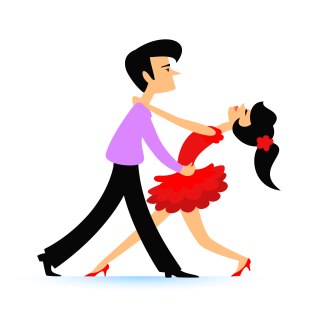 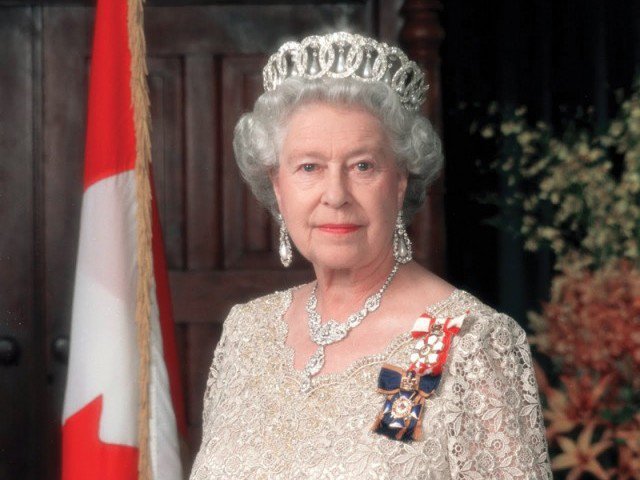 1977 don’t cry for me argentina 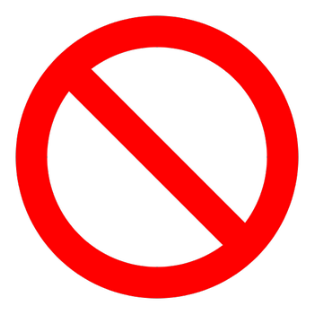 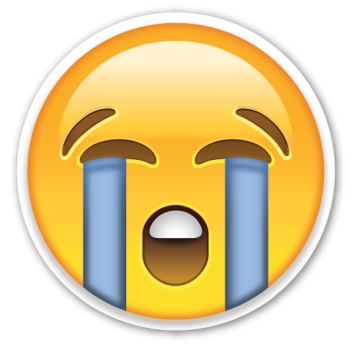 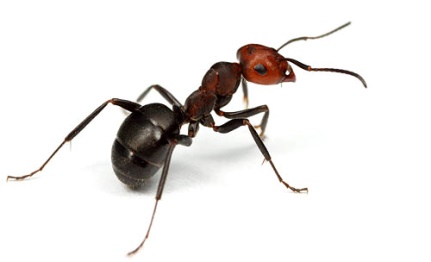 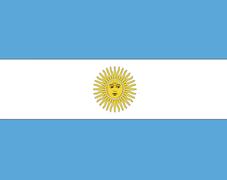 1978 night fever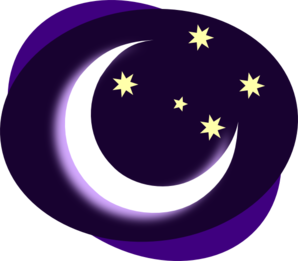 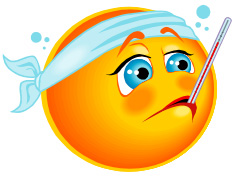 1979 walking on the moon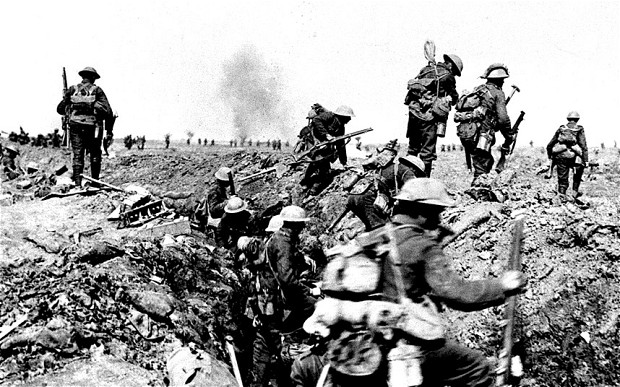 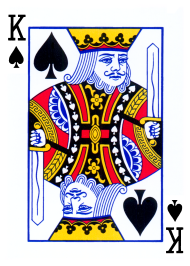 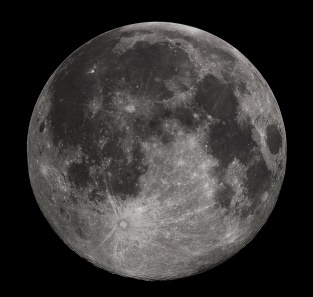 1980 the tide is high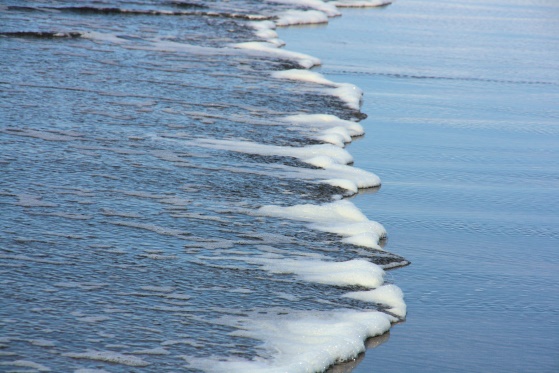 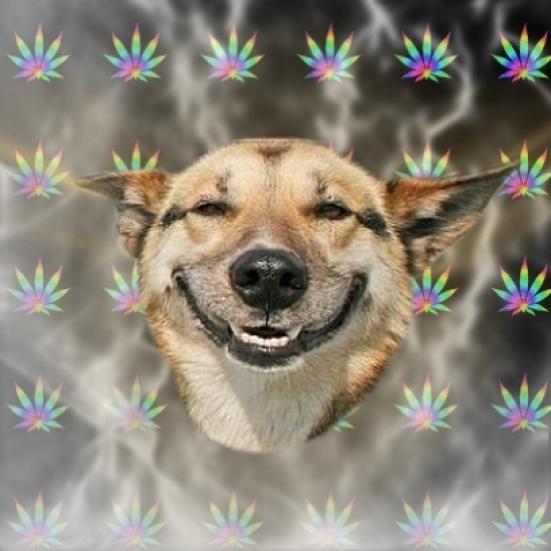 1981 prince charming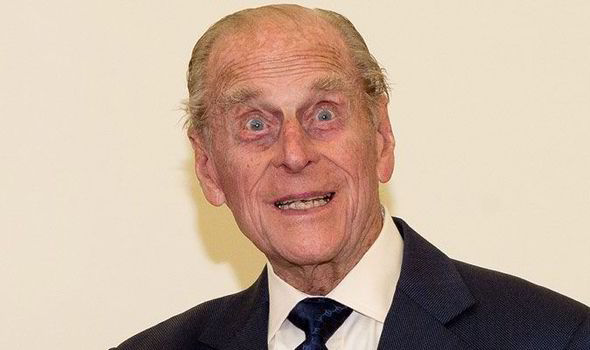 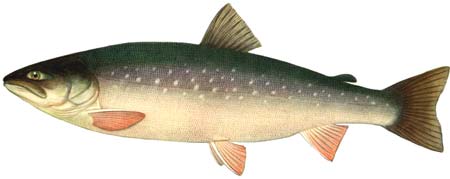 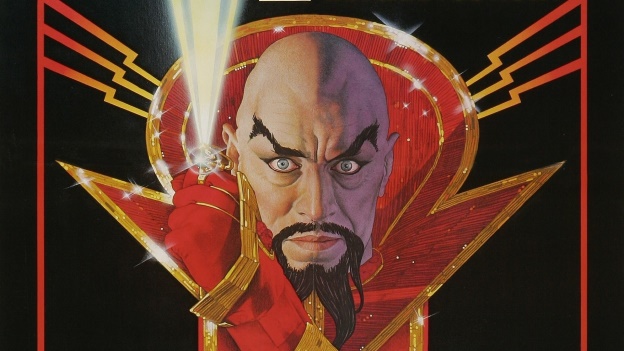 1982 ebony and ivory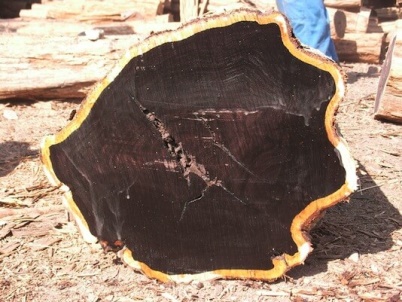 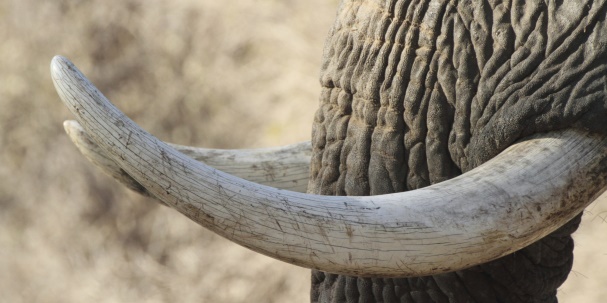 1983 Red red wine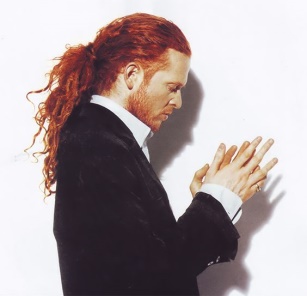 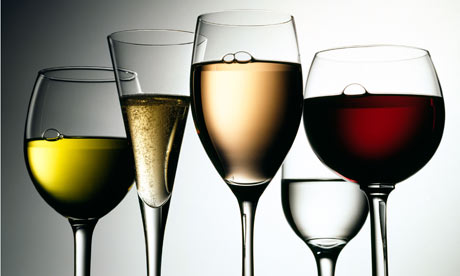 1984Freedom	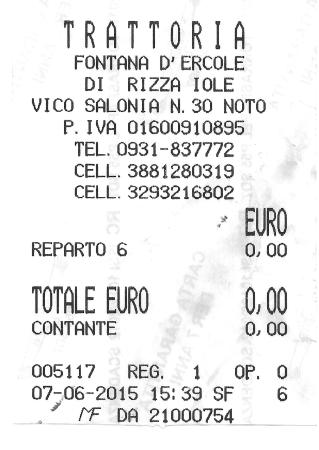 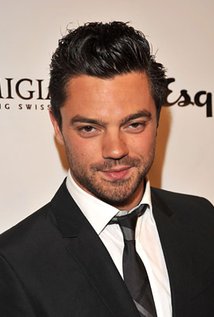 1985 You’ll never walk alone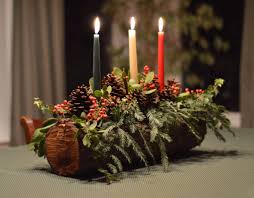 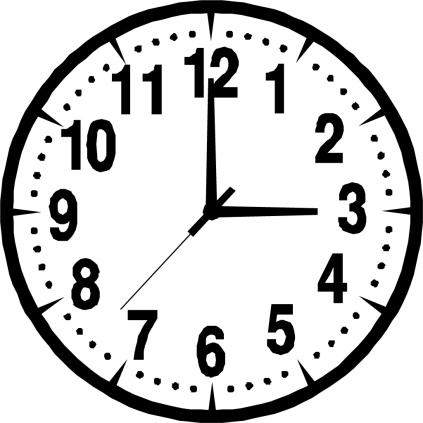 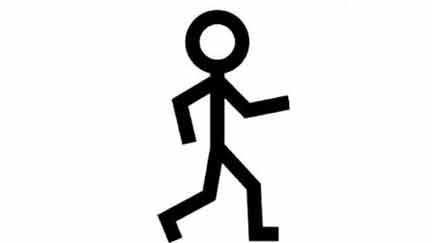 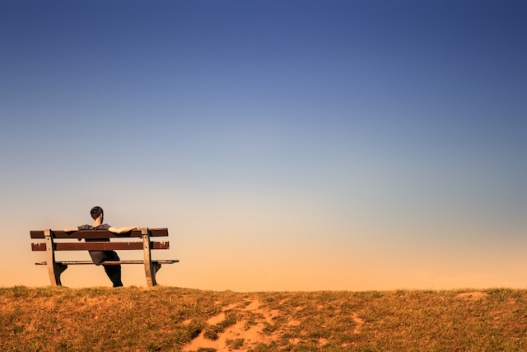 1986 Caravan of love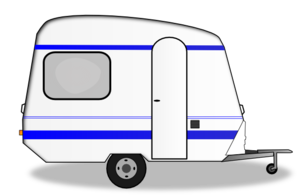 1987 China in your hands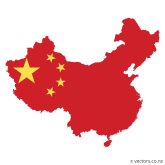 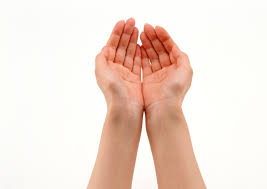 1988 I should be so lucky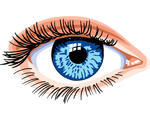 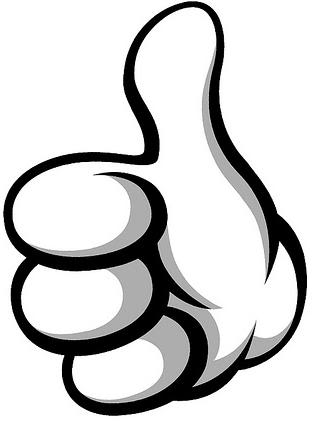 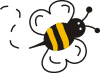 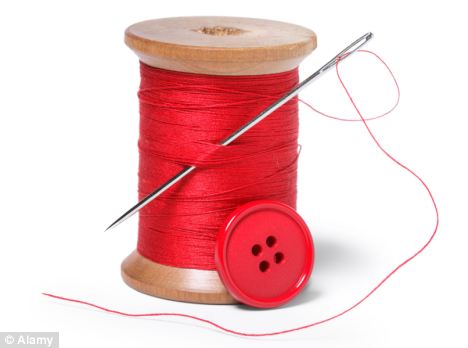 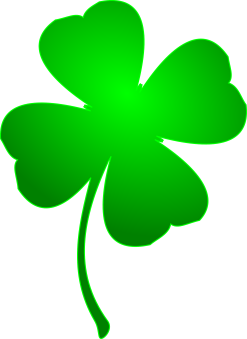 1989  Eternal flame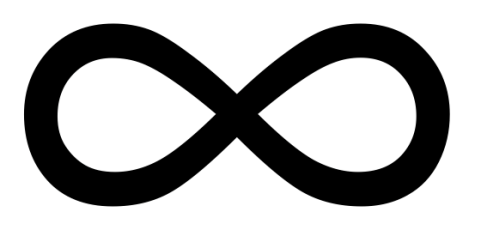 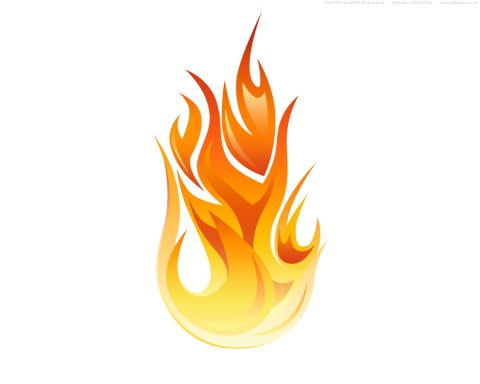 1990  Ice ice baby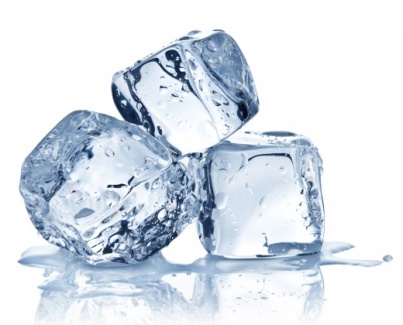 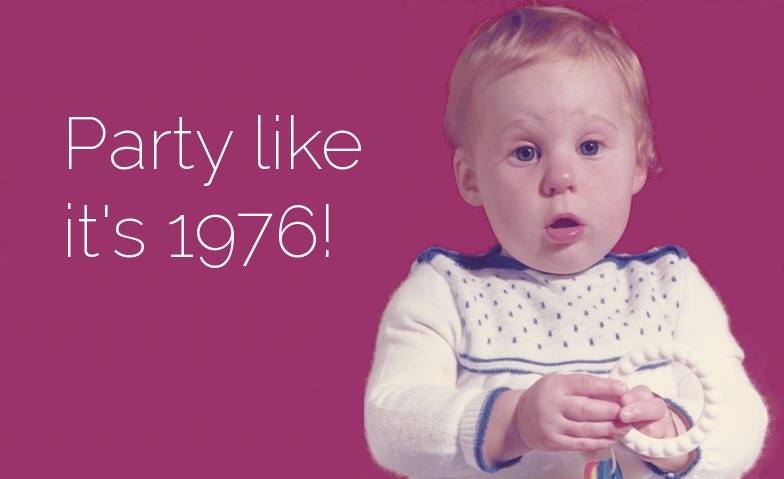 1991 Don’t let the sun go down on me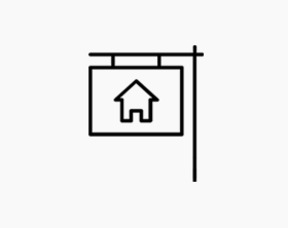 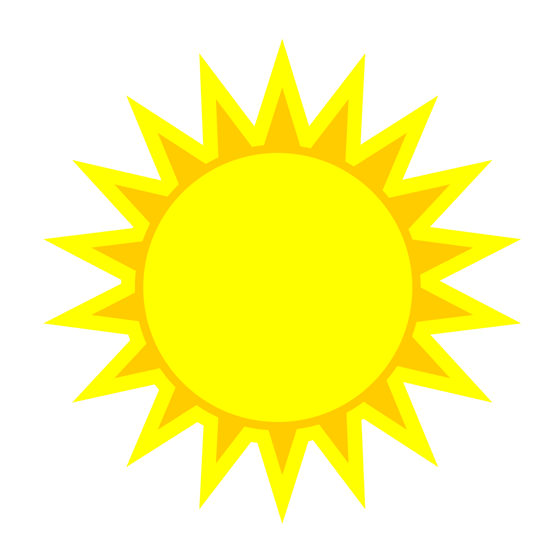 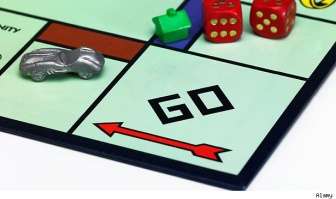 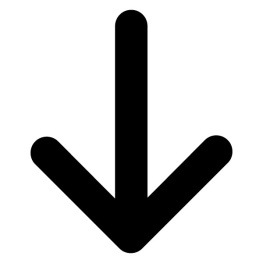 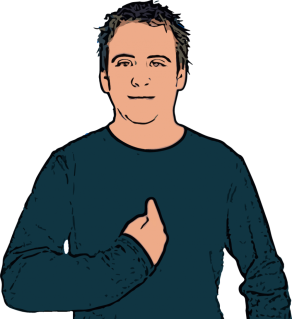 1992  Stay (shakespear’s sister)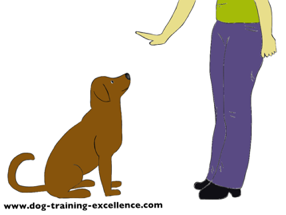 1993 Boom! Shake the room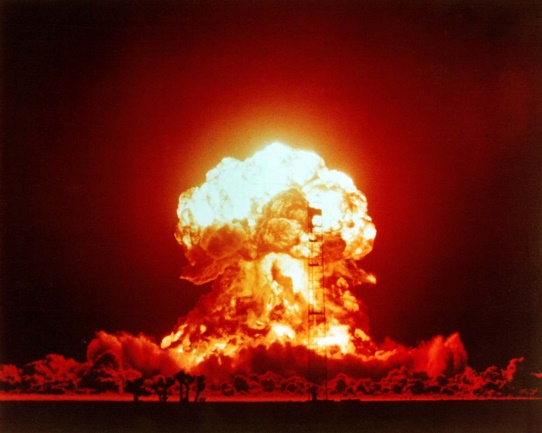 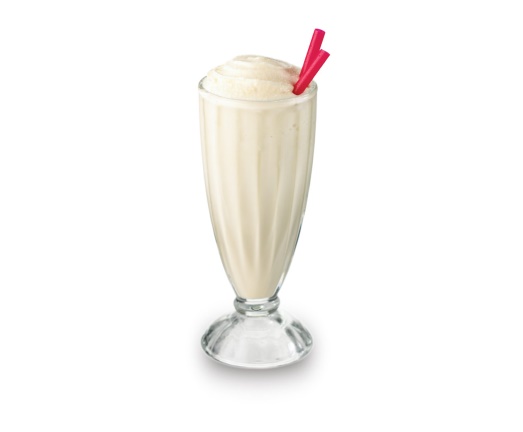 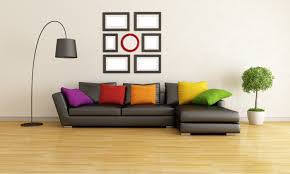 1994 Saturday night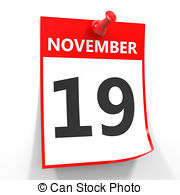 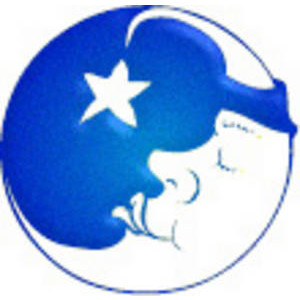 1995 Cotton eye joe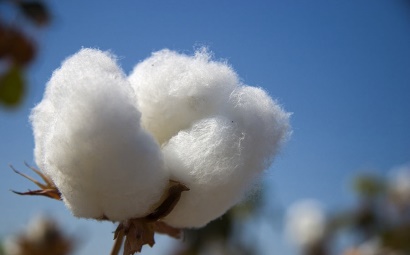 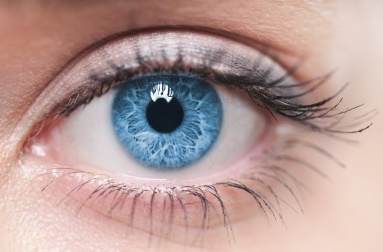 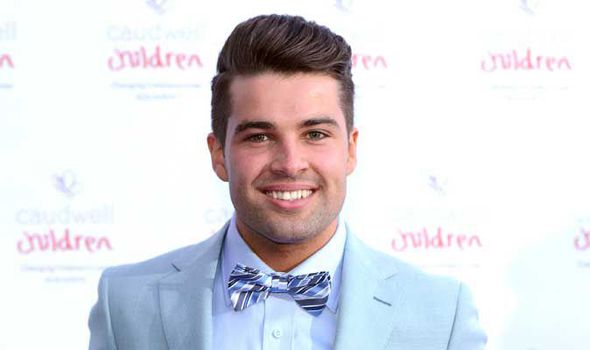 1996 breakfast at tiffany’s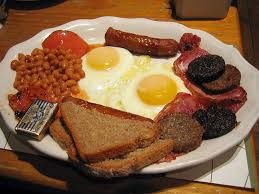 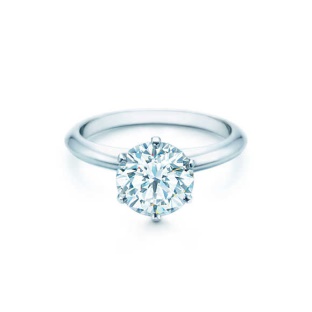 1997 don’t speak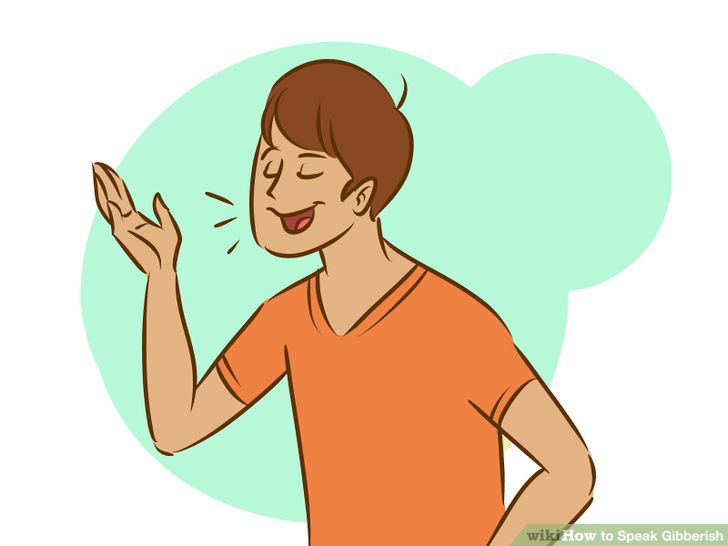 1998 Doctor jones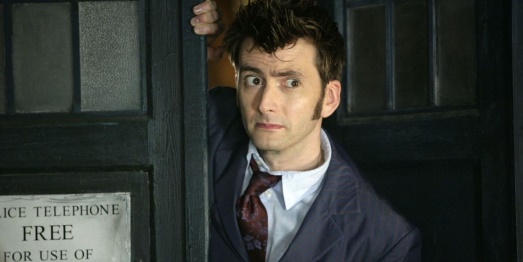 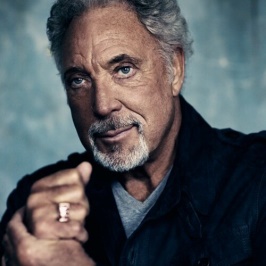 1999 Mambo n0 5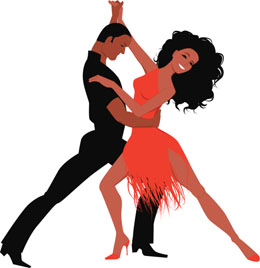 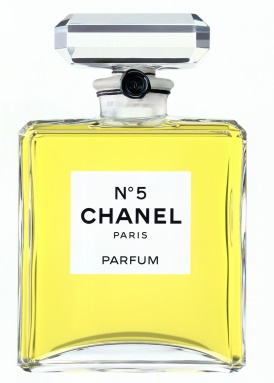 2000 life is a rollercoaster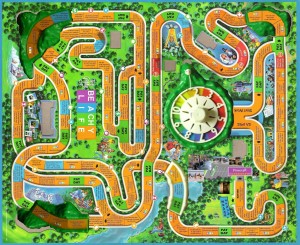 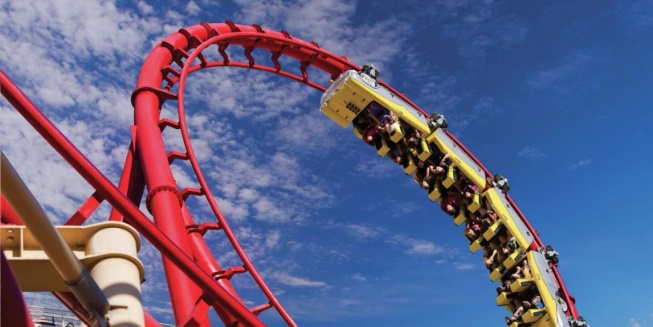 2001 Lady marmalade 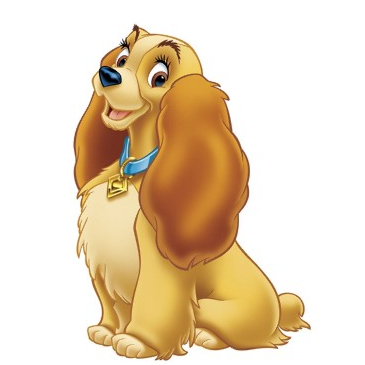 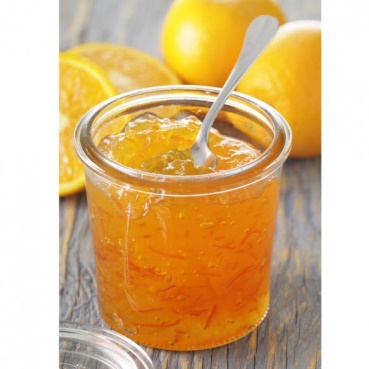 2002 just like a pill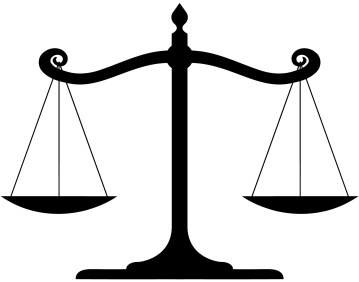 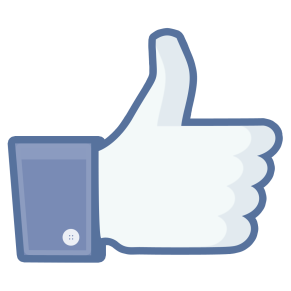 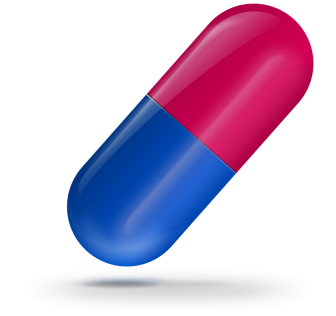 2003 be faithful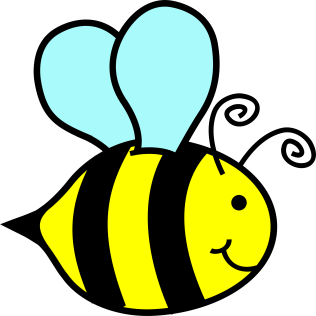 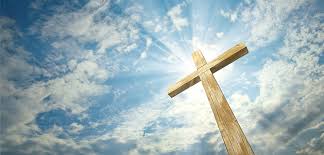 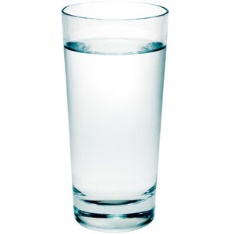 2004 Radio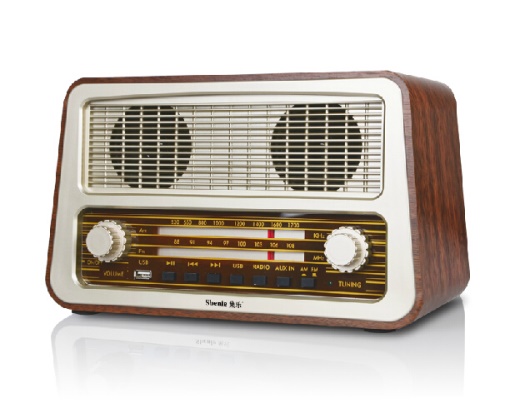 2005 Hung up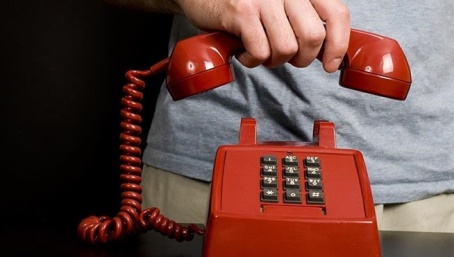 2006 maneater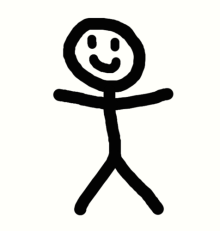 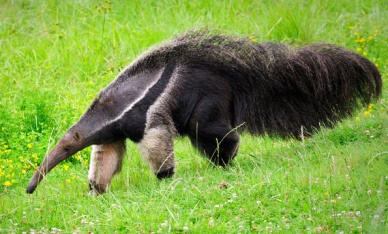 2007 grace kelly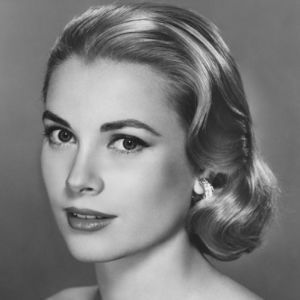 2008 I kissed a girl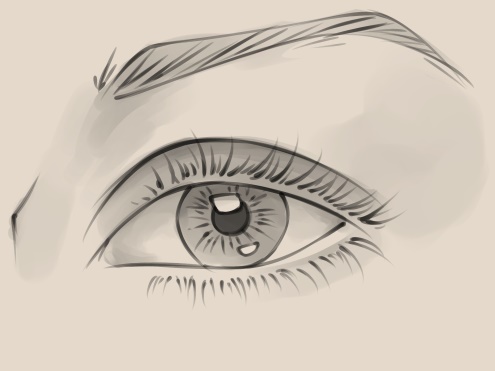 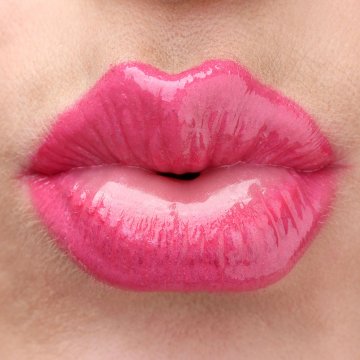 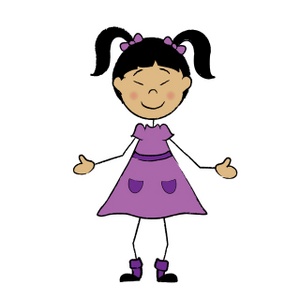 2009 poker face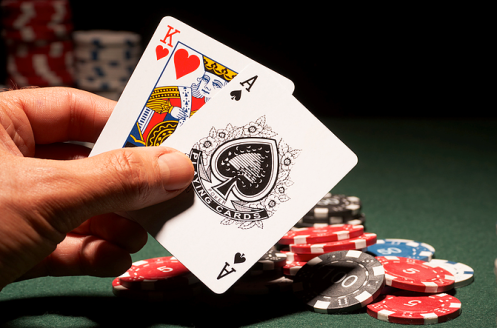 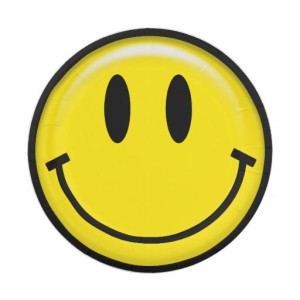 2010 Fireflies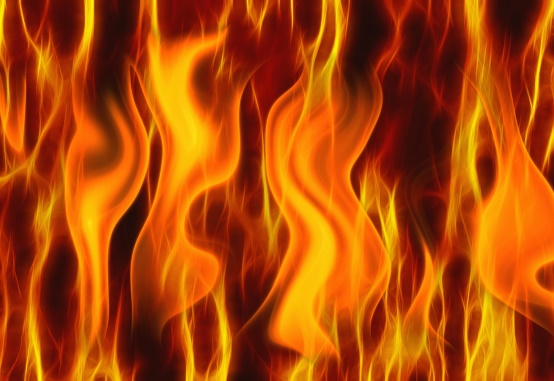 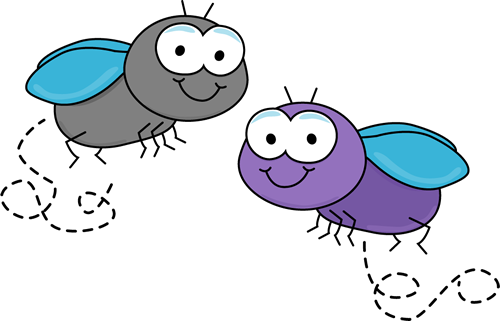 2011 price tag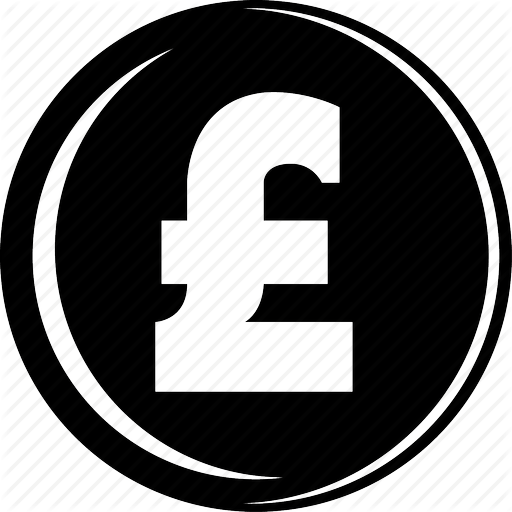 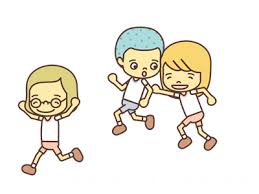 2012 hot right now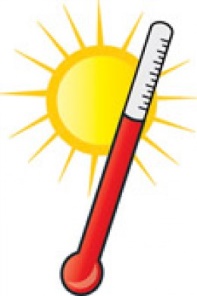 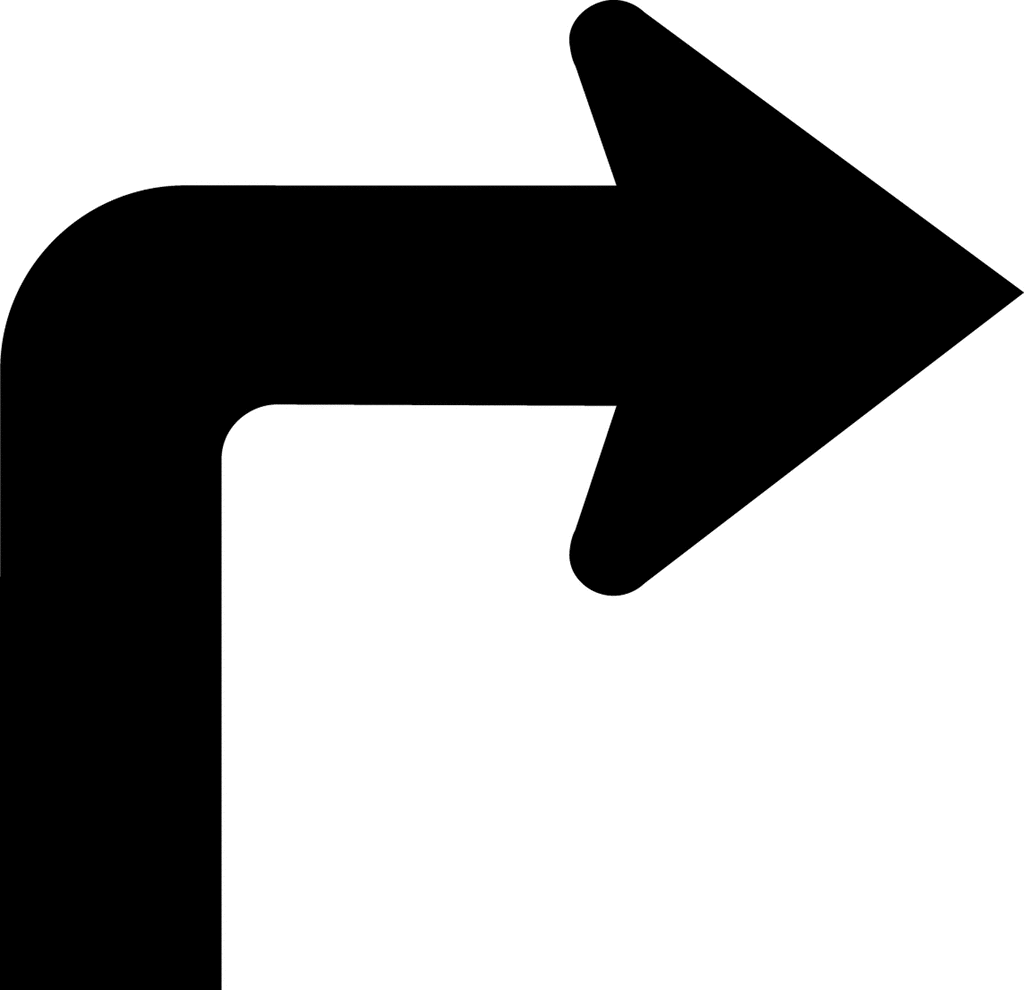 2013 under control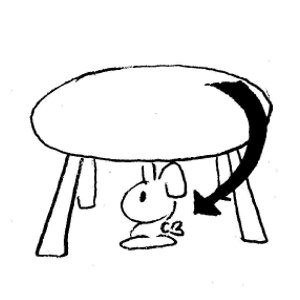 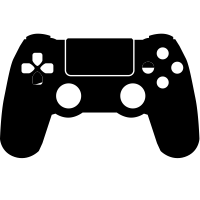 2014 money on my mind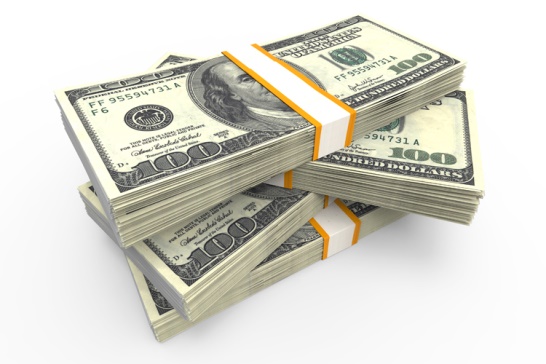 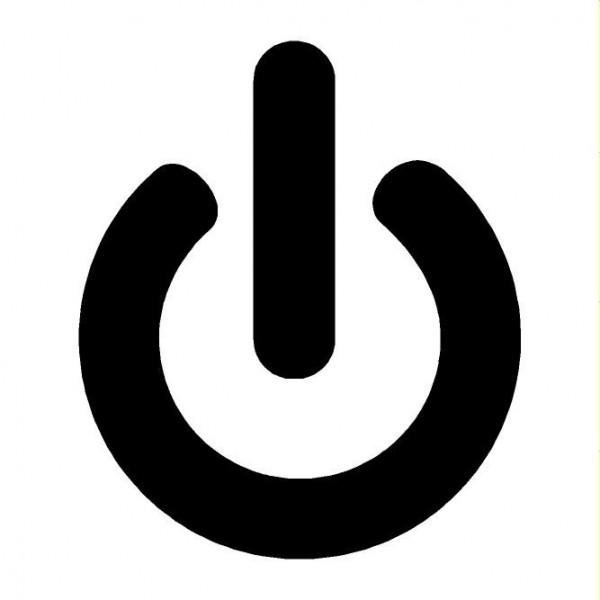 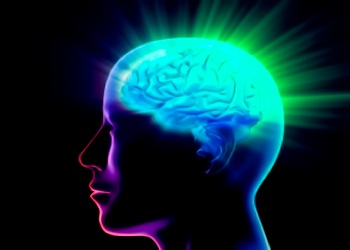 2015 Black magic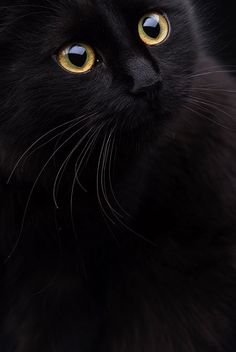 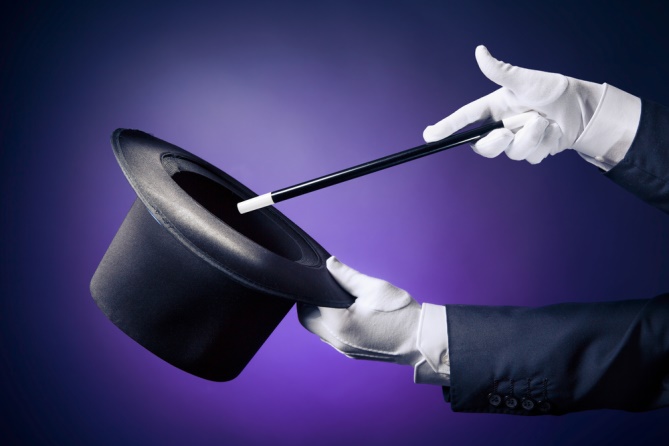 2016 pillowtalk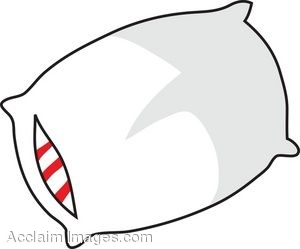 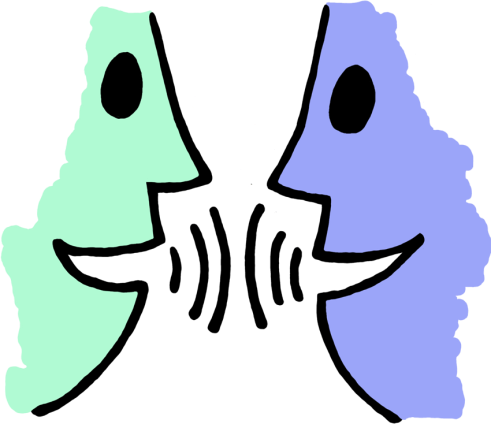 YearSong ArtistYearSong Artist1976Dancing QueenAbba1997 Don’t speakNo doubt1977Don’t cry for me Argentina Julie Covington1998Doctor JonesAqua1978Night feverBEE GEEs1999Mambo No 5Lou Bega1979Walking on the moonPolice2000Life is a rollercoasterRonan Keating1980The tide is highBlondie2001Lady marmalade  Christina aguilera/ lil' kim/ mya/ pink1981Prince charmingAdam and the Ants2002Just like a pillPink1982Ebony and ivoryPaul McCartney & Stevie Wonder2003Be faithfulfatman scoop feat. the crooklyn clan1983Red red wineUB402004RadioRobbie Williams1984FreedomWHAM!2005Hung upMadonna1985You’ll never walk aloneCrowd2006ManeaterBrittney spears1986Caravan of loveHousemartins2007Grace KellyMika1987China in your handT’pau2008I kissed a girlKaty perry1988I should be so luckyKylie Minogue2009Poker faceLady gaga1989Eternal flameBangles2010FirefliesOwl city1990Ice ice babyVanilla ice2011Price tagJessie J1991Don’t let the sun come down on meGeorge Michael & Elton John2012Hot right nowdj fresh ft rita ora1992StayShakespear’s sister2013Under controlcalvin harris/alesso/hurts1993Boom! Shake the roomJazzy jeff and the fresh prince2014Money on my mindSam smith1994Saturday nightWhigfield2015Black magicLittle mix1995Cotton eye joeRednex2016PillowtalkZayn1996Breakfast at tiffany’sDeep blue something